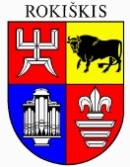 ROKIŠKIO RAJONO SAVIVALDYBĖS TARYBASPRENDIMASDĖL ROKIŠKIO RAJONO SAVIVALDYBĖS TURTO INVESTAVIMO IR UAB „ROKIŠKIO AUTOBUSŲ PARKAS“ ĮSTATINIO KAPITALO DIDINIMO2021 m. gruodžio 23 d. Nr. TS-Rokiškis	Vadovaudamasi Lietuvos Respublikos vietos savivaldos įstatymo 16 straipsnio 2 dalies 26 punktu, 48 straipsnio 2 dalimi, Lietuvos Respublikos valstybės ir savivaldybių turto valdymo, naudojimo ir disponavimo juo įstatymo 12 straipsnio 1 dalimi, 22 straipsnio 1 dalies 2 punktu, 2 dalies 5, 6, 7, 9 punktais, Sprendimo investuoti valstybės ir savivaldybių turtą priėmimo tvarkos aprašu, patvirtintu Lietuvos Respublikos Vyriausybės 2007 m. liepos 4 d. nutarimu Nr. 758 „Dėl Sprendimo investuoti valstybės ir savivaldybių turtą priėmimo tvarkos aprašo patvirtinimo“, Savivaldybių turtinių ir neturtinių teisių įgyvendinimo savivaldybių valdomose įmonėse tvarkos aprašu, patvirtintu Lietuvos Respublikos Vyriausybės 2007 m. birželio 6 d. nutarimu  Nr. 567 „Dėl Savivaldybių turtinių ir neturtinių teisių įgyvendinimo savivaldybių valdomose įmonėse tvarkos aprašo patvirtinimo“ bei atsižvelgdama į Rokiškio rajono savivaldybės administracijos direktoriaus 2021 m. gruodžio 15 d. raštą Nr. SD-5.42-3169 „Dėl pasiūlymo investuoti Rokiškio rajono savivaldybei nuosavybės teise priklausantį turtą į UAB „Rokiškio autobusų parkas“, Rokiškio rajono savivaldybės taryba  n u s p r e n d ž i a:Perduoti UAB „Rokiškio autobusų parkas“ (kodas 173053453, buveinės adresas: Rokiškis, Panevėžio g. 7) Rokiškio rajono savivaldybei nuosavybės teise priklausantį 90273,12 Eur (devyniasdešimt tūkstančių du šimtai septyniasdešimt tris eurus ir dvylika euro centų) vertės finansinį turtą, kaip piniginį įnašą įstatiniam kapitalui padidinti, apmokant juo išleidžiamas 9624 (devynis tūkstančius šešis šimtus dvidešimt keturias) paprastąsias vardines 9,38 euro (devyni eurai ir trisdešimt aštuoni euro centai) nominalios vertės akcijas.2. Pavesti Rokiškio rajono savivaldybės administracijos direktoriui, savivaldybei nuosavybės teise priklausančių uždarosios akcinės bendrovės „Rokiškio autobusų parkas“ akcijų valdytojui visuotiniame bendrovės akcininkų susirinkime balsuoti dėl įstatinio kapitalo padidinimo papildomu 90273,12 Eur (devyniasdešimt tūkstančių du šimtai septyniasdešimt trys eurai ir dvylika euro centų) nepiniginių įnašu, išleidžiant 9624 (devynis tūkstančius šešis šimtus dvidešimt keturias)  paprastąsias vardines 9,38 euro (devyni eurai ir trisdešimt aštuoni euro centai) nominalios vertės akcijas. Visos išleistos naujos akcijos perduodamos Rokiškio rajono savivaldybei.3. Įgalioti Rokiškio rajono savivaldybės administracijos direktorių atlikti kitus su savivaldybės turto investavimu susijusius veiksmus.4. Skelbti šį sprendimą Teisės aktų registre ir savivaldybės tinklalapyje. Šis sprendimas per vieną mėnesį gali būti skundžiamas Lietuvos administracinių ginčų komisijos Panevėžio apygardos skyriui Lietuvos Respublikos ikiteisminio administracinių ginčų nagrinėjimo tvarkos įstatymo nustatyta tvarka, Regionų apygardos administracinio teismo Panevėžio rūmams (Respublikos g. 62, Panevėžys) Lietuvos Respublikos administracinių bylų teisenos įstatymo nustatyta tvarka.Savivaldybės meras 								Ramūnas GodeliauskasRokiškio rajono savivaldybės tarybaiSPRENDIMO PROJEKTO „ROKIŠKIO RAJONO SAVIVALDYBĖS TURTO INVESTAVIMO IR UAB „ROKIŠKIO AUTOBUSŲ PARKAS“ ĮSTATINIO KAPITALO DIDINIMO“ AIŠKINAMASIS RAŠTASSprendimo projekto tikslai ir uždaviniai. Padidinti UAB „Rokiškio autobusų parkas“ įstatinį kapitalą ir investuoti į savivaldybės valdomą bendrovę savivaldybei nuosavybės teise priklausantį finansinį turtą.Teisinio reguliavimo nuostatos. Lietuvos Respublikos vietos savivaldos įstatymas, Lietuvos Respublikos akcinių bendrovių įstatymas, Lietuvos Respublikos valstybės ir savivaldybių turto valdymo, naudojimo ir disponavimo juo įstatymas, Sprendimo investuoti valstybės ir savivaldybių turtą priėmimo tvarkos aprašu, patvirtintu Lietuvos Respublikos Vyriausybės 2007 m. liepos 4 d. nutarimu Nr. 758 „Dėl Sprendimo investuoti valstybės ir savivaldybių turtą priėmimo tvarkos aprašo patvirtinimo“, Savivaldybių turtinių ir neturtinių teisių įgyvendinimo savivaldybių valdomose įmonėse tvarkos aprašas, patvirtintas Lietuvos Respublikos Vyriausybės 2007 m. birželio 6 d. nutarimu  Nr. 567 „Dėl Savivaldybių turtinių ir neturtinių teisių įgyvendinimo savivaldybių valdomose įmonėse tvarkos aprašo patvirtinimo“	Sprendimo projekto esmė. 		Rokiškio rajono savivaldybei nuosavybės teise priklauso visos uždarosios akcinės bendrovės ,,Rokiškio autobusų parkas“ akcijos (bendrovės įstatinis kapitalas 157068,10 Eur padalintas į 16745 vnt. 9,38 Eur nominalios vertės paprastųjų vardinių akcijų). 2020 m. lapkričio 18 d. buvo priimtas sprendimas sumažinti įstatinį kapitalą 327867,10 Eur  nuo 484935,20 Eur iki 157068,10 Eur (vieno šimto penkiasdešimt septynių tūkstančių šešiasdešimt aštuonių eurų ir dešimt ct), kad būtų panaikinti bendrovės balanse įrašyti nuostoliai, sumažinant akcininkei – Rokiškio rajono savivaldybei – priklausančių paprastųjų vardinių akcijų nominaliąją vertę  nuo 28,96 Eur (dvidešimt aštuonių eurų ir devyniasdešimt šešių ct) iki 9,38 Eur (devynių eurų trisdešimt aštuonių ct). Šiuo sprendimu siūloma padidinti bendrovės įstatinį kapitalą, siekiant sumažinti riziką, dėl nuosavo kapitalo dydžio sumažėjimo iki ribos, lygios 1/2 įstatuose nurodyto įstatinio kapitalo.Lietuvos Respublikos Vyriausybė 2021 m. lapkričio 24 d. nutarimu Nr. 977 „Dėl lėšų skyrimo iš Lietuvos Respublikos Vyriausybės rezervo“ skyrė 90278 Eur Rokiškio rajono savivaldybei. Lėšos skirtos savivaldybės išlaidoms, patirtoms vykdant įsipareigojimus vietinio (miesto ir priemiesčio) transporto vežėjams, kurie negavo pajamų dėl su COVID-19 pandemija susijusių keleivių vežimo apribojimų, esant valstybės lygio ekstremaliajai situacijai, kompensuoti.		 Pandemijos laikotarpiu (iki 2021 m. kovo vidurio) viešojo susisiekimo kelių transporto veikla buvo beveik paralyžiuota, nustatyti apribojimai  draudė viešojo transporto srities veiklas. Bendrovė, nors ir su ribojimais pradėjo vežti keleivius tarpmiestiniuose maršrutuose, po truputį atsigavo ir mokinių vežimas į mokyklas. Subsidijos darbo užmokesčiui iš valstybės leido bendrovei išgyventi. Bendrovė pradėjo aktyviai ieškoti klientų remonto paslaugoms, pavyko sutarti su viena iš Rokiškio verslo bendrovių. Taip pat metų pradžioje buvo optimizuotas maršrutų tinklas – buvo atsisakyta pačių nuostolingiausių tarpmiestinių maršrutų, sumažintas darbuotojų skaičių  (atleista 10 žmonių). Esant mažoms kuro kainoms ir atlaisvinus karantiną padidėjo užsakomųjų kelionių skaičius, taip pat įsibėgėjo ir reklamos ploto ant autobusų nuoma, smarkiai išplėsta teritorijos nuoma sunkvežimių ir kito sunkiojo transporto stovėjimo paslauga - tai ženkliai prisidėjo prie pajamų augimo. Gautas lėšas bendrovė investavo, kad galėtų sutaupyti dar daugiau: buvo įsigyti 4 ekonomiški apynaujai VW CRAFTER mikroautobusai, 1 turistinės klasės Mercedes-Benz, senas teritorijos apšvietimas pakeistas į LED technologijos žibintus, įsigyta įranga darbo vietų apšildymui dirbtuvėse, atnaujinti pavojingi ir seni garažo vartai. Visos idėjos ir darbai bendrovėje tęsiami, ieškoma klientų, naujų papildomų pajamų šaltinių.		Bendrovės 2021 m. 10 mėn. finansinės ataskaitos pridedamos. 		Kadangi savivaldybė bendrovei patirtus nuostolius, teisės aktų nustatyta tvarka kompensavo kiekvieną mėnesį, gautos lėšos gali būti panaudojamos UAB „Rokiškio autobusų parkas“ įstatiniam kapitalui padidinti.		Padidinus įstatinį kapitalą bendrovė atnaujintų transporto priemones naudojamas pagrindinėje veikloje, kas leistų pakeisti senus neekonomiškus autobusus, bei sumažinti sąnaudas, taip pat prisidėtų prie taršos mažinimo, bei įgyvendintų Rokiškio rajono savivaldybės strateginio plėtros plano iki 2022 m. 3.2.1.7 priemonė - UAB „Rokiškio autobusų parkas“ transporto parko atnaujinimas.Laukiami rezultatai. Padidintas savivaldybei priklausančios bendrovės įstatinis kapitalas, atnaujintos Rokiškio rajono viešojo susisiekimo transporto priemonės, didesnis gyventojų pasitenkinimas viešosiomis paslaugomis.Finansavimo šaltiniai ir lėšų poreikis. 90273,12 Eur savivaldybės biudžeto lėšų įstatiniam kapitalui padidinti, taip pat bendrovės lėšos – pakeistiems įstatams patvirtinti ir įregistruoti Juridinių asmenų registre.Suderinamumas su Lietuvos Respublikos galiojančiais teisės norminiais aktais.Projektas neprieštarauja galiojantiems teisės aktams.Antikorupcinis vertinimas.Teisės akte nenumatoma reguliuoti visuomeninių santykių, susijusių su LR korupcijos prevencijos įstatymo 8 str. 1 d. numatytais veiksniais, todėl teisės aktas nevertintinas antikorupciniu požiūriu. Turto valdymo ir ūkio skyriaus vedėja				Violeta Bieliūnaitė-Vanagienė